Les éléments du salaireAtelier 5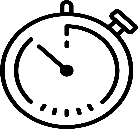 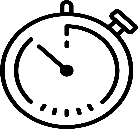 Calculer le plus rapidement possible les éléments du salaire de 
Margaux SAUNIER ! En complétant le décompte d’heures du mois (annexe 1)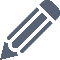 En complétant la trame du bulletin de salaire (annexe 2)  En renseignant la page web permettant de contrôler les valeurs précédentes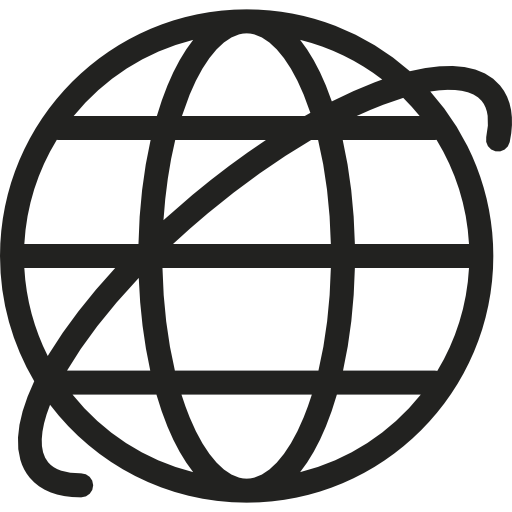 « Atelier5 – Les éléments du bulletin de salaire »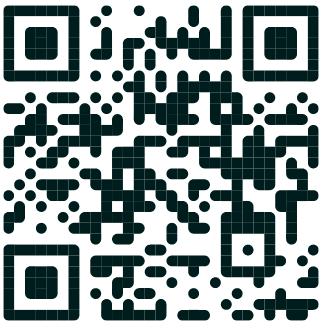 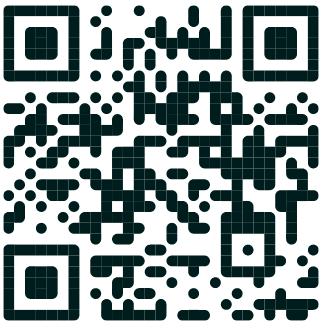 Annexe 1– Décompte d’heures du moisAnnexe 2– Trame du bulletin de salaireMon atelier pour m’entrainer à…Décompter les heures de travail à partir d’un relevéDéterminer les éléments du haut et du bas du bulletin de salaireCalculer le montant des heures supplémentaires à 25 % et 50 %Calculer une prime en fonction des contraintesCalculer le salaire brutFEUILLE DE TEMPSFEUILLE DE TEMPSFEUILLE DE TEMPSSAUNIER MargauxSAUNIER MargauxSemaine 40Semaine 40Du 03/10/20NDu 03/10/20Nau 07/10/20NDATEPRÉSENCEnormaleTOTAL FEUILLE DE TEMPSTOTAL FEUILLE DE TEMPSObservations03/10/20N07:0007:1507:1504/10/20N07:0008:5008:5005/10/20N07:0009:4509:4506/10/20N07:0008:0008:0007/10/20N07:0007:1007:10Total des pointages35:0041:0041:00FEUILLE DE TEMPSFEUILLE DE TEMPSFEUILLE DE TEMPSSAUNIER MargauxSAUNIER MargauxSemaine 41Semaine 41Du 10/10/20NDu 10/10/20Nau 14/10/20NDATEPRÉSENCEnormaleTOTAL FEUILLE DE TEMPSTOTAL FEUILLE DE TEMPSObservations10/10/20N07:0007:0007:001 journée d’absence non payée11/10/20N07:0007:0007:001 journée d’absence non payée12/10/20N07:0000:0000:001 journée d’absence non payée13/10/20N07:0007:0007:001 journée d’absence non payée14/10/20N07:0007:0007:001 journée d’absence non payéeTotal des pointages35:0028:0028:001 journée d’absence non payéeFEUILLE DE TEMPSFEUILLE DE TEMPSFEUILLE DE TEMPSSAUNIER MargauxSAUNIER MargauxSemaine 42Semaine 42Du 17/10/20NDu 17/10/20Nau 21/10/20NDATEPRÉSENCEnormaleTOTAL FEUILLE DE TEMPSTOTAL FEUILLE DE TEMPSObservations17/10/20N07:0007:3007:3018/10/20N07:0008:2008:2019/10/20N07:0008:3008:3020/10/20N07:0008:0008:0021/10/20N07:0008:0008:00Total des pointages35 :0040:2040:20FEUILLE DE TEMPSFEUILLE DE TEMPSFEUILLE DE TEMPSSAUNIER MargauxSAUNIER MargauxSemaine 43Semaine 43Du 24/10/20NDu 24/10/20Nau 28/10/20NDATEPRÉSENCEnormaleTOTAL FEUILLE DE TEMPSTOTAL FEUILLE DE TEMPSObservations24/10/20N07:0009:3009:3025/10/20N07:0008:1508:1526/10/20N07:0009:3009:3027/10/20N07:0008:3008:3028/10/20N07:0009:0009:00Total des pointages35:0044:4544:45DÉCOMPTES D’HEURESDÉCOMPTES D’HEURESDÉCOMPTES D’HEURESDÉCOMPTES D’HEURESDÉCOMPTES D’HEURESDÉCOMPTES D’HEURESDÉCOMPTES D’HEURESDÉCOMPTES D’HEURESDÉCOMPTES D’HEURESNOM du SALARIÉ : SAUNIER MargauxNOM du SALARIÉ : SAUNIER MargauxNOM du SALARIÉ : SAUNIER MargauxNOM du SALARIÉ : SAUNIER MargauxNOM du SALARIÉ : SAUNIER MargauxNOM du SALARIÉ : SAUNIER MargauxNOM du SALARIÉ : SAUNIER MargauxNOM du SALARIÉ : SAUNIER MargauxNOM du SALARIÉ : SAUNIER MargauxMois dernierHeuresnormalesHeuresréellesHeuresréellesDifférenceH.S.125 %H.S. 150 %Semaine 4035:00Semaine 4135:00Semaine 4235:00Semaine 4335:00TOTAUXTOTAUXTOTAUXInformation du moisPrime d’objectif 5% du salaire de base – Indemnité transport : 50 € - Retenue sur salaire : 450 €Information du moisPrime d’objectif 5% du salaire de base – Indemnité transport : 50 € - Retenue sur salaire : 450 €Information du moisPrime d’objectif 5% du salaire de base – Indemnité transport : 50 € - Retenue sur salaire : 450 €Information du moisPrime d’objectif 5% du salaire de base – Indemnité transport : 50 € - Retenue sur salaire : 450 €Information du moisPrime d’objectif 5% du salaire de base – Indemnité transport : 50 € - Retenue sur salaire : 450 €Information du moisPrime d’objectif 5% du salaire de base – Indemnité transport : 50 € - Retenue sur salaire : 450 €Information du moisPrime d’objectif 5% du salaire de base – Indemnité transport : 50 € - Retenue sur salaire : 450 €Information du moisPrime d’objectif 5% du salaire de base – Indemnité transport : 50 € - Retenue sur salaire : 450 €Information du moisPrime d’objectif 5% du salaire de base – Indemnité transport : 50 € - Retenue sur salaire : 450 €NOM du SALARIÉ : SAUNIER Margaux NOM du SALARIÉ : SAUNIER Margaux NOM du SALARIÉ : SAUNIER Margaux Période du 1/10/N au 31/10/NPériode du 1/10/N au 31/10/NTaux prime d’ancienneté17 % SBDate d’ancienneté du salariéDate d’ancienneté du salarié1/02/20N-20ÉLÉMENTSNOMBREOu BASETAUXou %MONTANTà AJOUTERMONTANTà DÉDUIRESALAIRE de BASE151,6715,60H.S. à 125 %H.S. à 150 %MONTANT du SALAIRE BRUT SOUMIS à cotisations socialesMONTANT du SALAIRE BRUT SOUMIS à cotisations socialesMONTANT du SALAIRE BRUT SOUMIS à cotisations socialesCotisations socialesCotisations socialesCotisations socialesCotisations socialesCotisations socialesMONTANT NON SOUMIS à cotisations socialesMONTANT NON SOUMIS à cotisations socialesMONTANT NON SOUMIS à cotisations socialesMONTANTà AJOUTERMONTANTà DÉDUIRE